UPITNIK KOJI JE POTEBNO ONLINE ISPUNITI 
PRIJE PRIJAVE NA RADIONICUDakle, prvo treba pogledati svoju e-poštu.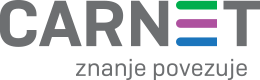 Jeste li spremni za online učenje?Spremnost za online učenjeIzaberite jedan od ponuđenih odgovora1. Jeste li dosad uspješno završili neki online tečaj? Da Ne2. Jeste li pohađali neki online tečaj u Moodle-u (uključujući CARNET-ove sustave Loomen i MOOC)? Da Ne3. Imate li iskustvo sudjelovanja u diskusiji u okviru online tečaja? Da Ne4. Imate li iskustvo vrednovanja vašeg znanja u online tečaju?
 Da Ne5. Osjećate li se samopuzdano pri upotrebi računala?
 Da Ne6. Jeste li spremni učiti s drugim nastavnicima u virtualnom okruženju?
 Da Ne7. Odgovara li Vam čitanje sadržaja s ekrana?
 Da Ne8. Smatrate li korisnim razmjenjivati iskustva i znanja s brojnim kolegama iz drugih škola?
 Da Ne9. Smatrate li virtualno okruženje primjerenim za Vaše stručno usavršavanje?  Da Ne10. Tijekom sudjelovanja u nekom obrazovnom programu, jeste li uspješno upravljali svojim vremenom?     
 Da NeRADIONICA (u živo) u organizaciji MZO:Kako uspješno učiti u online okruženju?Datum: ponedjeljak, 29. listopada 2018. god.Vrijeme:  od 14 do 17 sati (max 3 sunčana sata)Mjesto: informatička učionicaObvezne prijave na radionicu preko sustava EMAZa zainteresirane INFORMATIVNI susret 
sa sljedećim temama:Pravilno paljenje i gašenje računalaZaporka za rad na računalu u inf.učioniciCARNet-ov webmail 
(otvaranje, čitanje pošte pristigle od MZO,rješavanje ankete)Sustav EMA (prijava na edukaciju)Slanje e-pošte za mrežne str. škole (potsjetnik)Informativni pogled na LoomenDatum: petak, 26. listopada 2018. god.Vrijeme: 12,00 sati (5. sat)Mjesto: informatička učionicaPotrebno: znati ili ponijeti svoj elektronički identitet iz AAI@Edu.Hr sustava  (tj. korisničko ime i lozinka s kojom ulazite u e-Maticu, CARNet Webmail i druge CARNet-ove servise).CARNet-ova e-pošta koju su dobili svi učitelji na svoj službeni e-mail.Poštovani,

Iznimno nam je zadovoljstvo što vam možemo poželjeti dobrodošlicu na edukaciju odgojno-obrazovnih djelatnika pod nazivom "Kako uspješno učiti u online okruženju" koja je dio pripremnih aktivnosti koje Ministarstvo znanosti i obrazovanja provodi zajedno sa svojim partnerima u sklopu Cjelovite kurikularne reforme i eksperimentalnog programa "Škola za život".

Edukacija će se provoditi u obliku radionice u trajanju od tri sunčana sata u vašim školama u razdoblju od 15. listopada do 15. studenoga 2018. godine. Prijave će na radionicu biti moguće putem poveznice https://ema.e-skole.hr/ nekoliko dana prije početka radionice, nakon što bude dogovoren točan termin održavanja radionice u vašoj školi. Radionica je namijenjena svim učiteljima, nastavnicima, stručnim suradnicima i ravnateljima škola.

Kako biste saznali jeste li spremni za online učenje, ljubazno vas molimo da ispunite kratki online upitnik dostupan na poveznici https://upitnik.carnet.hr/index.php/676698?lang=hr. U privitku se nalazi infografika sa zornim prikazom sadržaja radionice.

Još jednom vas pozivamo da se uključite na radionicu namijenjenu upravo vama, razvijanju vaših vještina te usvajanju novih znanja i kompetencija koje će vam koristiti u vašem daljnjem radu s učenicima.

S poštovanjem,CARNET HelpdeskPodrška obrazovnom sustavuHrvatska akademska i istraživačka mreža – CARNETOpis edukacije (radionice)Kako uspješno učiti u online okruženju?Radionica obuhvaća sljedeće teme:Učiti u online okruženju:
polaznici radionice će moći objasniti razlike između profesionalnog usavršavanja u online okruženju u odnosu na radionice uživo te prepoznati ključne vještine potrebne za uspješno sudjelovanje u kontinuiranom profesionalnom usavršavanju u online okruženju2. Prvi koraci polaznika u sustavu Loomen i virtualnim učionicama:
polaznici radionice će moći pristupiti sustavu Loomen i virtualnim učionicama, primijeniti različite načine navigacije kroz sustav i kroz virtualne učionice, razlikovati uloge, sudjelovati u forumima i drugim aktivnostima, objasniti što znači dovršenost aktivnosti, ažurirati osobne podatke i postavke profila u sustavu te moći pristupiti osvojenim značkama3. Obveze polaznika u virtualnim učionicama specifično za edukacije u sklopu Cjelovite kurikularne reforme i eksperimentalnog programa Škola za život:
polaznici radionice će moći objasniti svrhu virtualnih učionica, njihov sadržaj, strukturu i način vrednovanja te nabrojati različite kanale podrške ovisno o vrsti problema.